Ako na ospravedlnenkyDo internetového prehliadača zadáme web stránku školy www.zsisplc.edupage.org.Internetový prehliadač ( Google chrome, Mozilla firefox, Internet explorer, Opera, Microsoft edge a iné ).Pre prihlásenie klikneme vpravo hore na kolonku prihlásenie.Prihlasovacie údaje sú automaticky generované školským systémom a zasielané na email rodiča.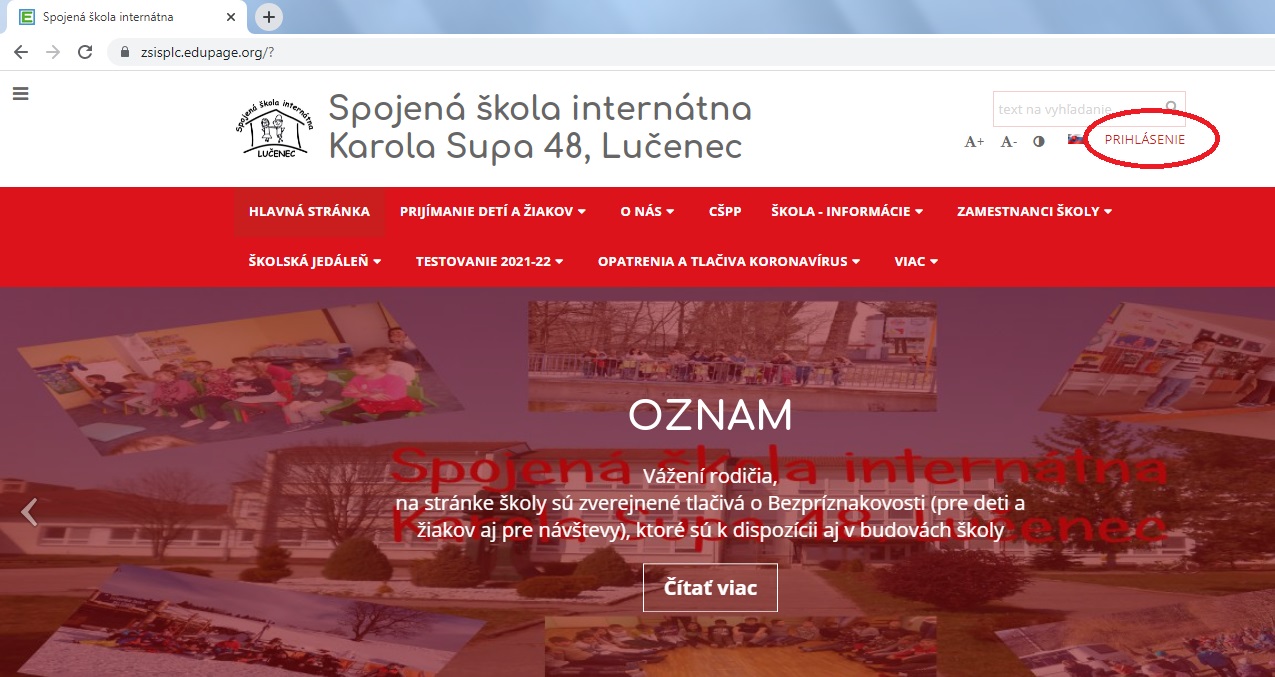 Po prihlásení sa zobrazí nasledujúca plocha.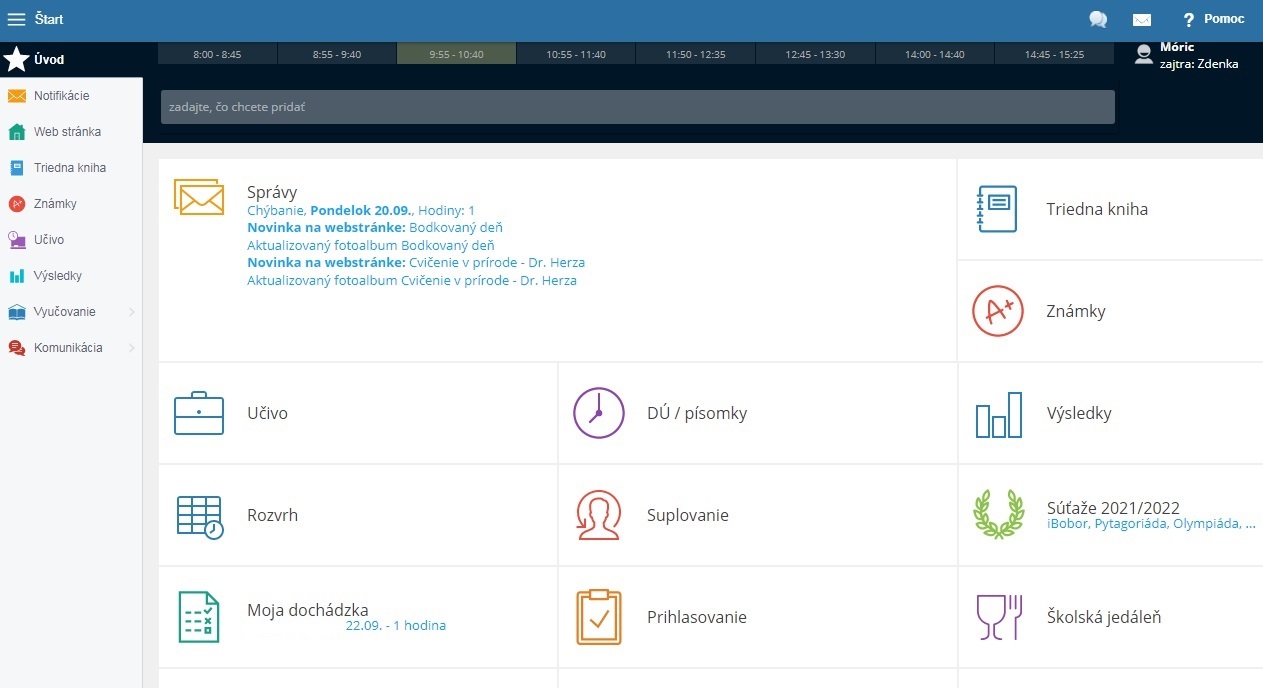 Pre zobrazenie vymeškaných hodín dieťaťa treba kliknúť na sekciu moja dochádzka.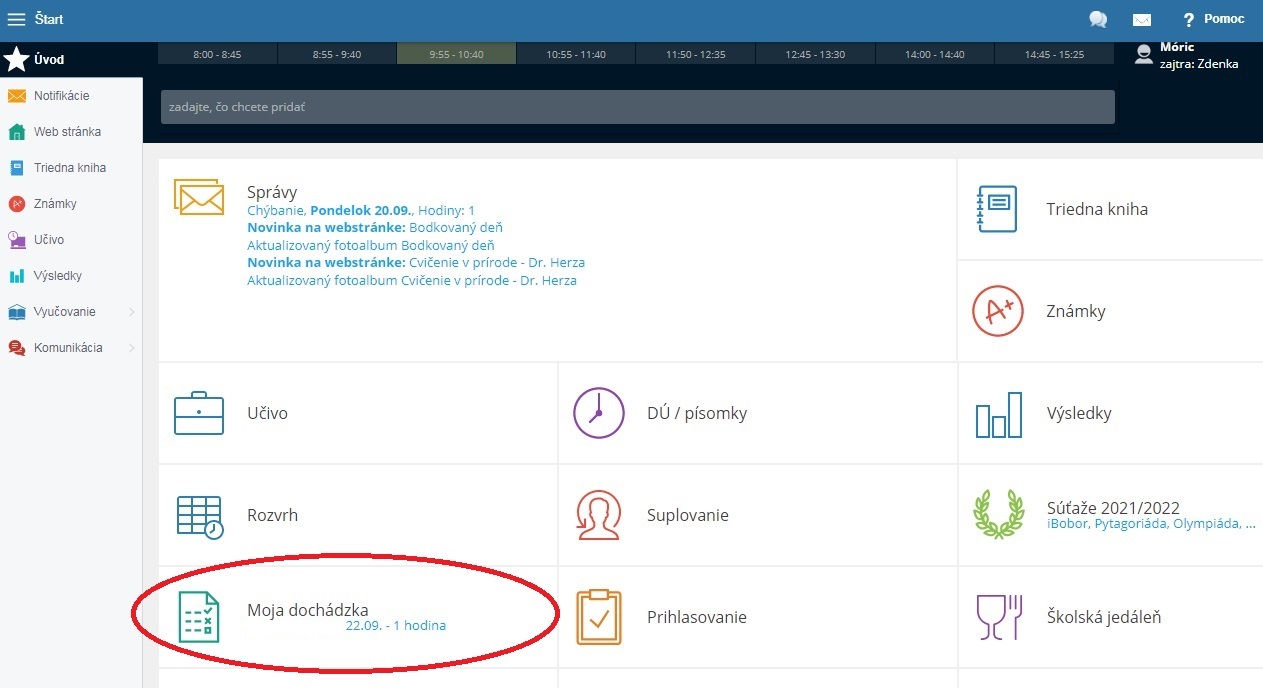 Po kliknutí na sekciu moja dochádzka sa zobrazí nasledovná plocha.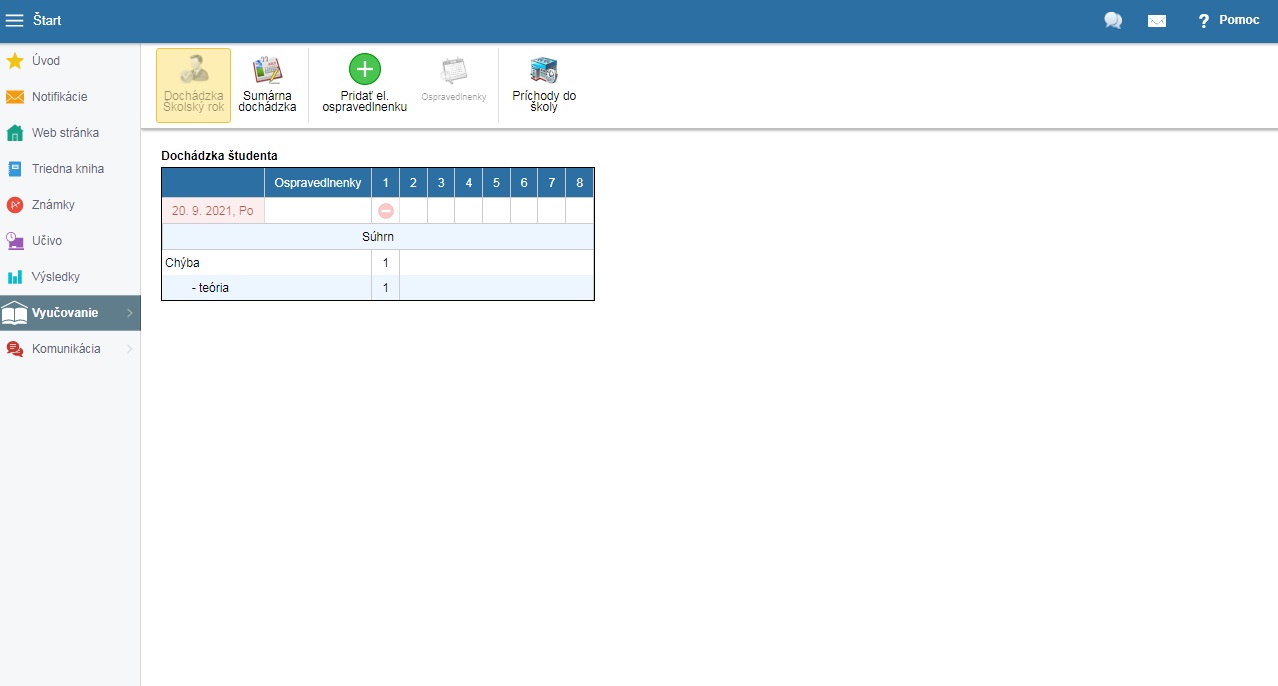 Pre pridanie elektronickej ospravedlnenky klikneme na pridať el. ospravedlnenku.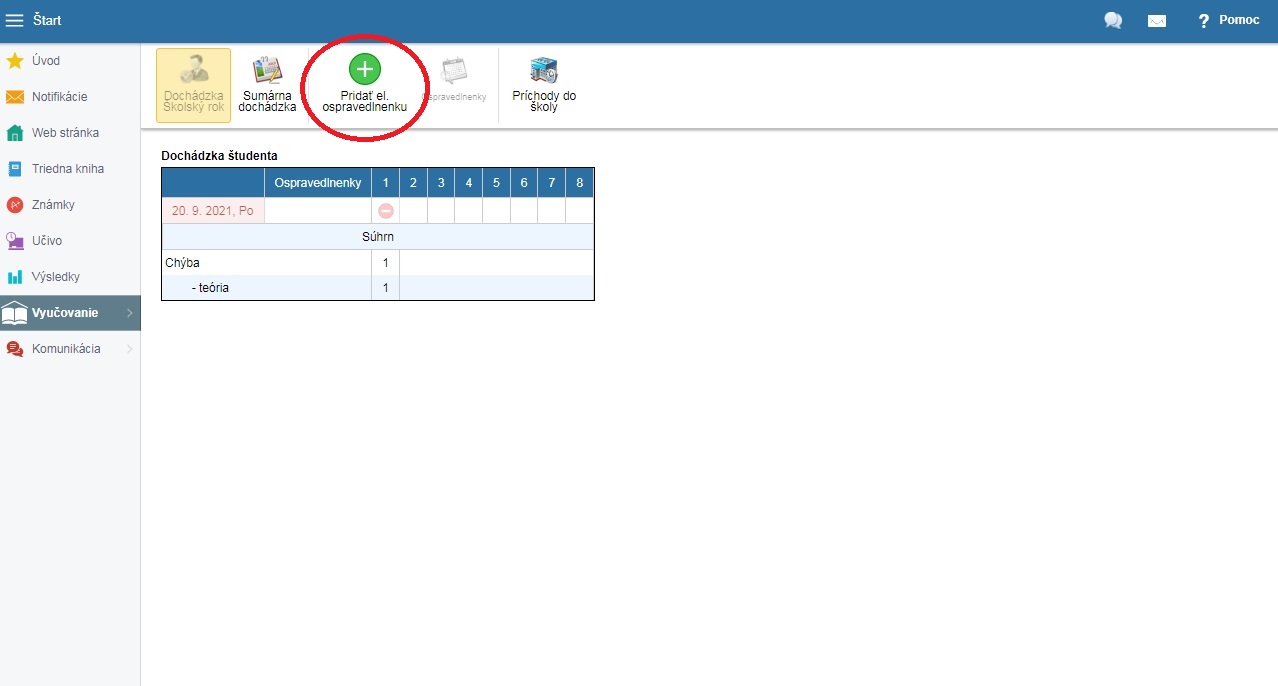 Po kliknutí na pridať elektronickú ospravedlnenku sa zobrazí tabuľka, kde rodič zapíše dôvod neprítomnosti dieťaťa v škole a následne v kalendári vyznačí dni, za ktoré chce dieťa ospravedlniť.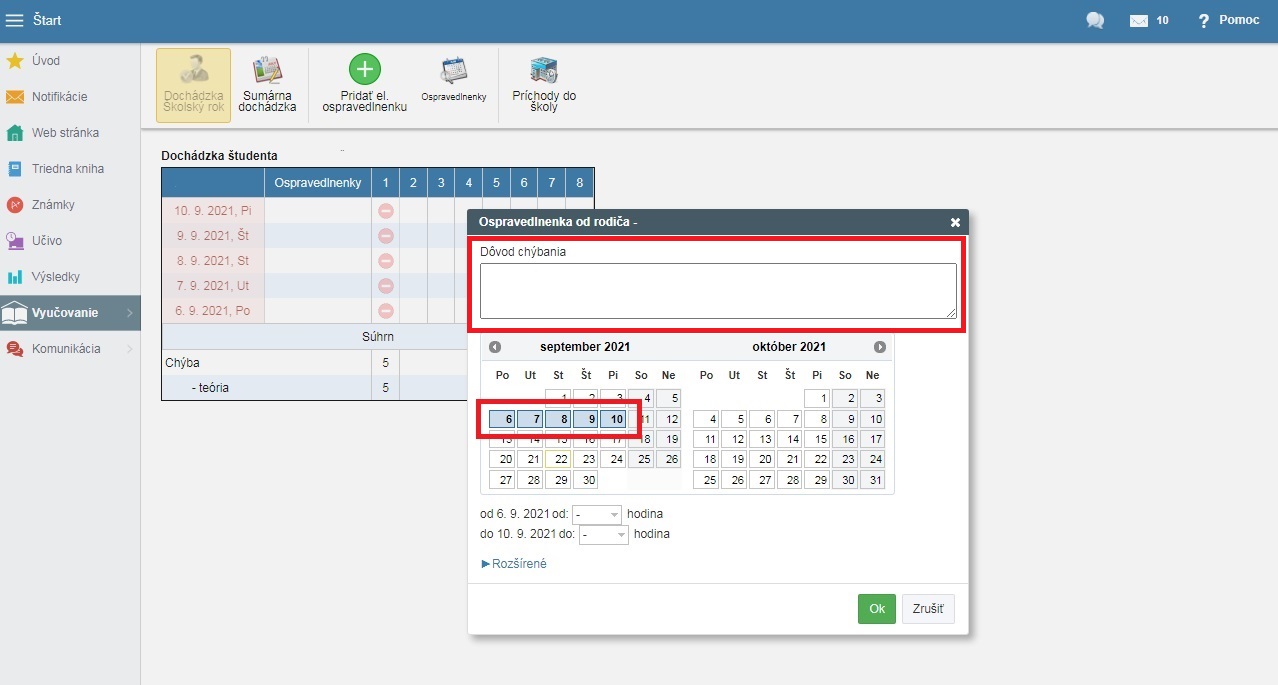 Po zapísaní dôvodu neprítomnosti dieťaťa v škole a vyznačenia dní v kalendári následne klikneme na kolonku OK.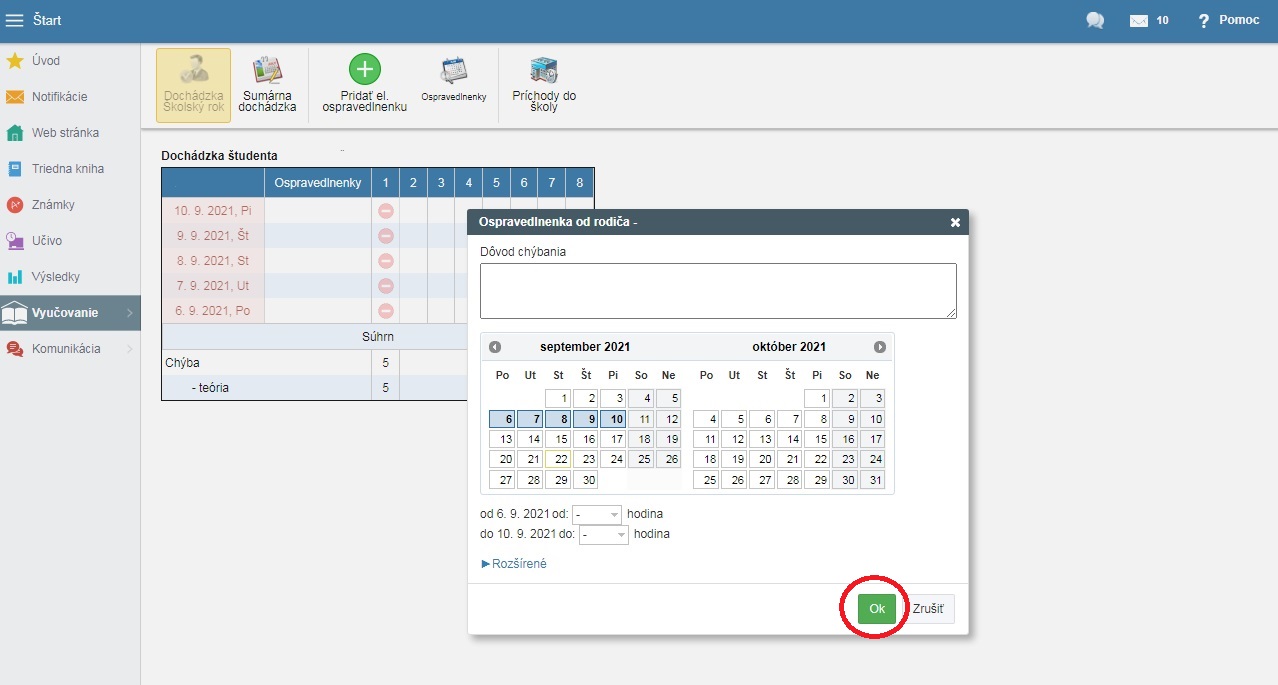 Následne po kliknutí na OK nám tabuľka zmizne a je potrebné sa z webovej stránky odhlásiť. Pre odhlásenie je potrebné kliknúť vpravo hore na kolonku ste prihlásený ako.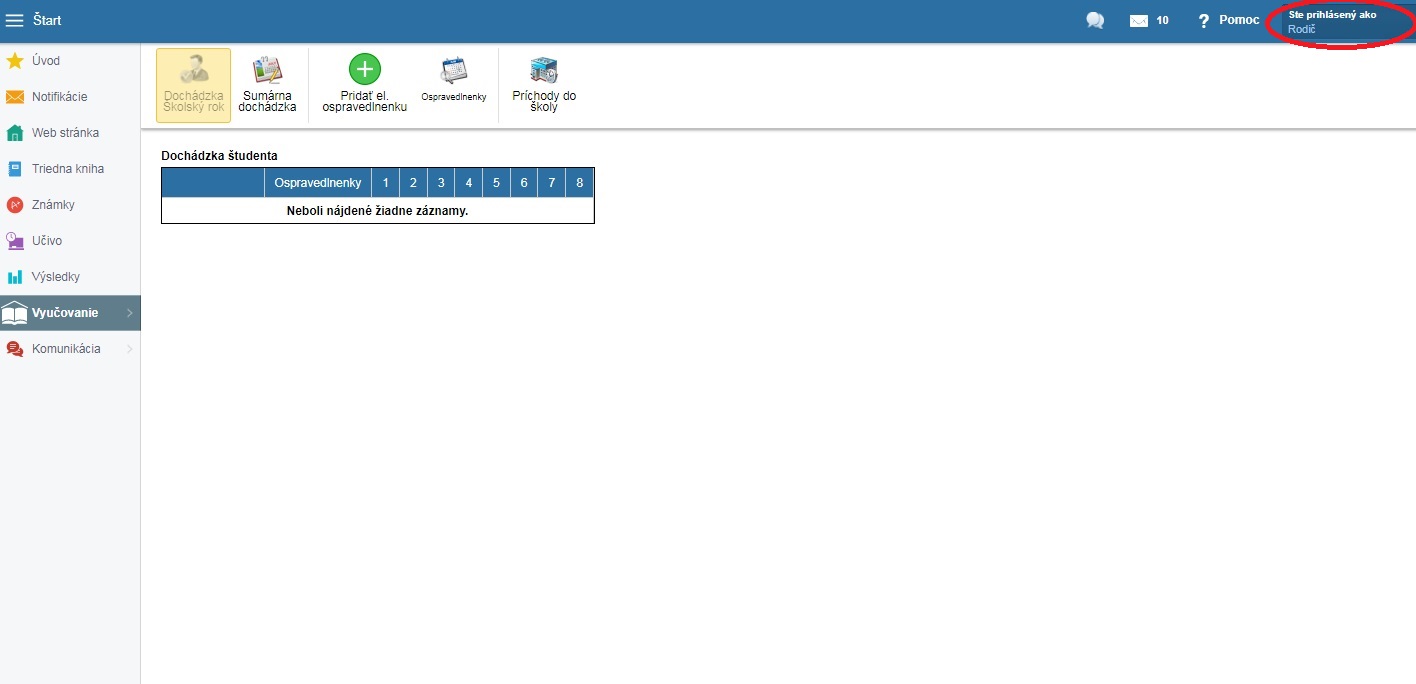 Po kliknutí sa zobrazí nasledovná tabuľka a v nej je potrebné kliknúť na odhlásiť sa.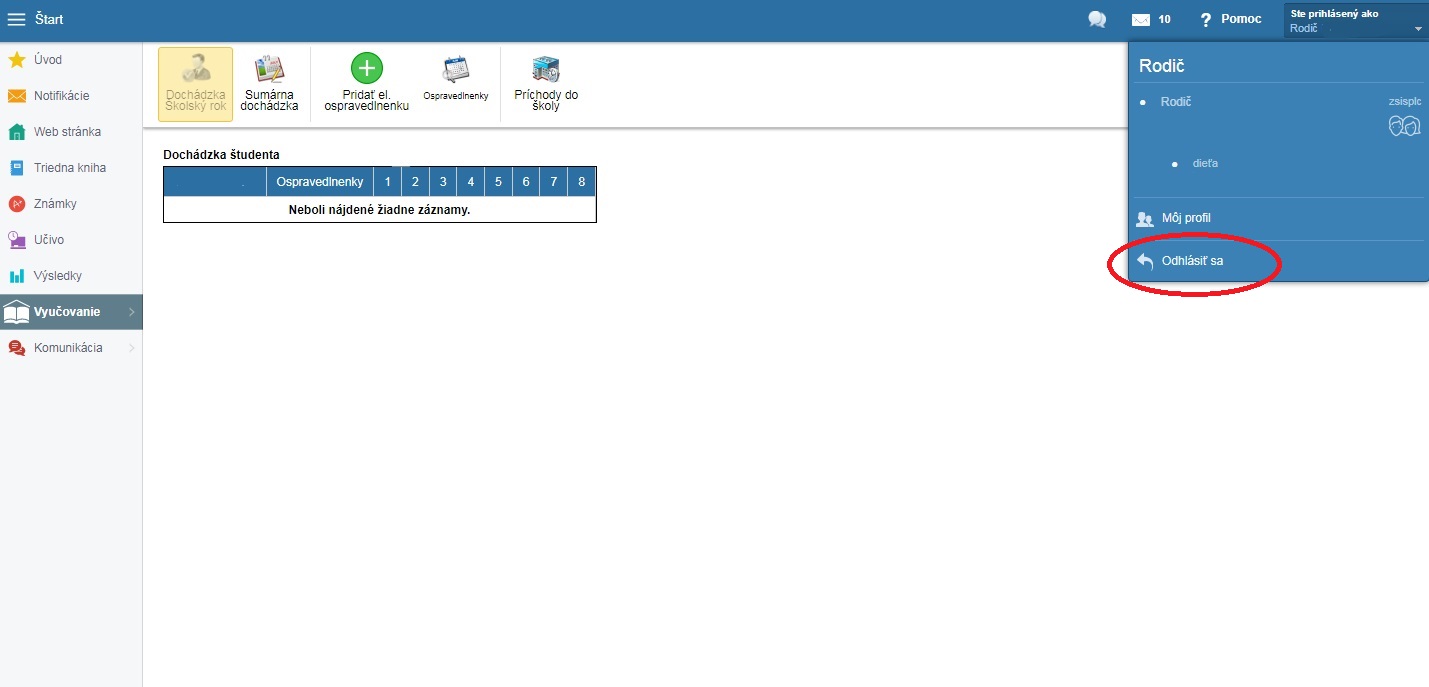 